Ketul 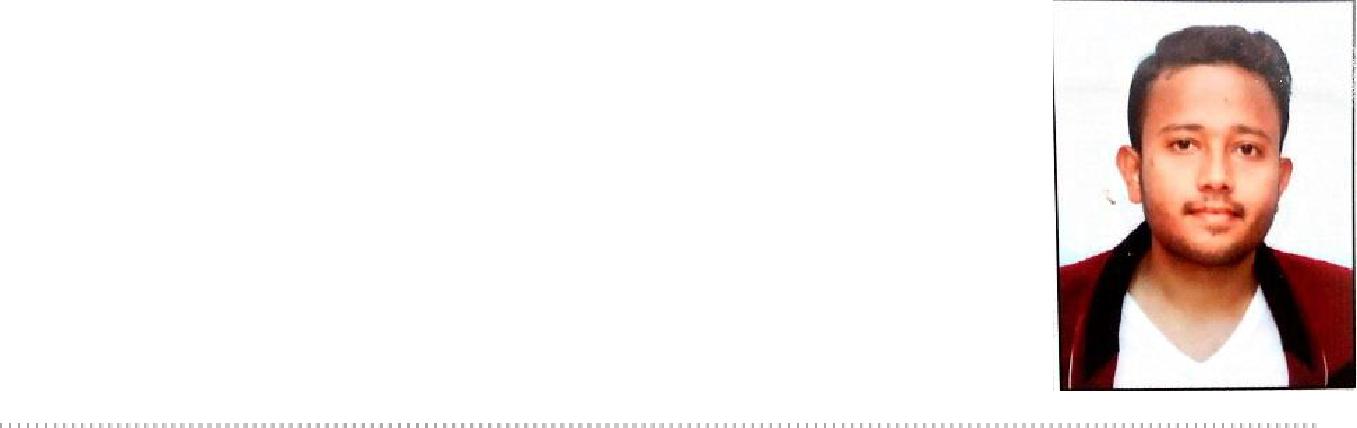 PROFILE	E-MAIL: ketul.382256@2freemail.com GENDER: MaleLanguages known: English, Hindi and GujaratiVisa Status:3 Months Visitor Visa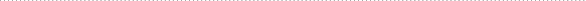 EDUCATION	2012-2015B.E. in Mechanical EngineeringGovernment Engineering College, DahodCPI: 6.672009-2012Diploma in Mechanical EngineeringDalia institute of Technology, KaneraCPI: 8.212008-200912 science with A’ GroupSarvajanik Highschool, TarapurPer:51.13%PROFESSIONAL CAD/CAMAutoCAD2015IELTSSKILLSPROJECTSFoot Step Continuous Power generationWalking is the most common activity in day to day life.When a person walks,he loses energy to the road surface in the form of impact ,vibration due to the transfer of his weight on the road surface,through foot falls on the ground during every step.This energy can be tapped and converted in the usable form such as in electrical form.Mechanical Multipoint SpannerMechanical multi point spanner is a device which is used to tightening and loosening of all four nuts of wheel with a less human effort, and with this device we can consuming our time for wheel remove or fit from the car.MINIPROJECTSBicycling powerd Water pumpThis Device is used to pumped water from low level to heigh level flour with the use of cycle.INTERESTFabrication Technology Manufacturing ProcessPower Plant EngineeringDesignEXPERIENCECompany: Mihir Engineer PVT.LTD. Ahmedabad.(Mihir Cooling Tower)(StrongLite Composites)Designation: Junior Project Engineer ( 6/2015 to Present)Job DescriptionSending Quatation and offers to the Customers & followups.Handled cooling tower assignment that involved Installing ,Repairing, and Commissioning.Experience of supervising personnel prepare schedule and conducting design review.Proven track record finishing the project within time and according to project PlanVerify the project design and ensure all plant operation are working properly. Monitor and develop engineering design and budget for product line.Generted cooling tower improvement drawing upon completition of plan and specification from mechanical drawing.Generated as-built drawing  using autocad-2015Project Completed AtG.S.F.C,LTD.VadodraZydus Cadila Health Care,AnkleshwarShree Durga syntax,PVT.LTDUdgiri sugar,MaharastraAmos dairy, Uganda(East Africa)Ganga pulps and papers Ltd. Varansi,(U.P)Galaxy surfactants,pvt.Ltd. Panvel (Mumbai)PERSONAL	Listening to Music	Singing	Dancing